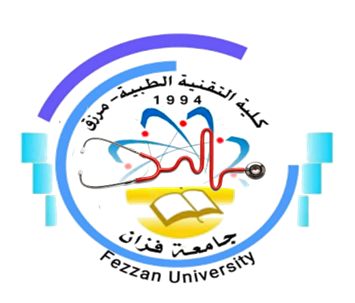 كلية التقنية الطبية/ مرزقنموذج توصيف مقرر دراسي أهداف المقرر:1 أهداف الإسعاف الأولي.2- معرفة العلاقات الحيوية للاستدلال على الوظائف الأساسية للجسم.3- سرعة التصرف وقوة الملاحظة وكذلك استغلال أبسط الإمكانيات المتاحة لإسعاف المصاب.محتوى المقــرر:طرق التدريسمحاضرات   دروس عمليةتقاريــــرزيارات ميدانية طرق التقييم:المراجع والدوريات:رئيس و منسق الجودة بالقسم العام : أ. نواسة علي بريكاومراجعة رئيس قسم الجودة : أ . خديجة عبدالسلام سعد1اسم المقرر الدراسي و رمزهاسعافات أولية GE3012منسق المقررأ. صليحة العالم الطاهر 3القسم / الشعبة التي تقدم البرنامجقسم العام4الأقسام العلمية ذات العلاقة بالبرنامججميع الأقسام بالكلية5الساعات الدراسية للمقرر70 ساعة6اللغة المستخدمة في العملية التعليميةاللغة العربية/ الإنجليزية7السنة الدراسية/ الفصل الدراسيالثالث8تاريخ وجهة اعتماد المقرر2010/ 2011 جامعة سبها  الموضوع العلميعدد الساعاتمحاضرةمعملتمارينمقدمة في الإسعافات الأولية ’ واجبات المسعف523-الجروح ,أنواعها, الأعراض والعلامات , النزيف , الرعاف523-النزف الهضمي العلوي, الإسعاف , نفث الدم , الإسعاف32--الأجسام الغريبة في الأنف وفي الحلق , الإسعافات الأولية523-العلامات الحيوية , ضغط الدم وقياسه , السبات وإسعافه523-الإغماء , الصدمة , الأسباب والإسعافات الأولية523-الحساسية الحادة , الأعراض والعلامات , الأسباب , الإسعاف523-الاختناق , أسبابه , الأعراض والعلامات , الإسعاف523-الحروق , أسبابها , ودرجاتها , الإسعافات الأولية523-الكسور , أنواعها , مضاعفاتها الإسعافات الأولية523-تطرق التقييمتاريخ التقييمالنسبة المئوية1الامتحان نصفيالاسبوع السادس والعاشر202الامتحان شفهيالاسبوع الحادي عشر53الامتحان عمليالاسبوع الحادي عشر204الامتحان نهائيالاسبوع الرابع عشر505النشـــــــــــاطأسبوعيا5المجموعالمجموعالمجموع100%عنوان المراجعالمؤلف /السنة/العنوان/الناشرالكتب الدراسية المقررة1– د. بلال حجة، د. عبدالمنعم بطيحة, ابراهيم البشايرة,.( 2010 ) مبادئ الاسعافات الولية 2- د. ايهاب السعيد,(2007)، المرشد في الاسعافات الاولية 3- د. عصام الصفدي (2001)، الاسعافات الاولية 4- هشام حشيش(2019) الصحة العامة والاسعافات الاولية، كلية التربية الرياضة ، جامعة حماة، سوريا